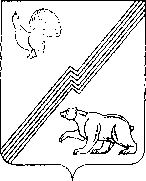 Муниципальное образование - городской округ город ЮгорскАдминистрация города ЮгорскаДепартамент жилищно-коммунальногои строительного комплексаПРИКАЗ № 185г. Югорск								           30 декабря  2013 г.В соответствии со ст. 179 Бюджетного кодекса Российской Федерации, постановлением администрации города Югорска от 31.10.2013  № 3272 «О муниципальной программе города Югорска «Благоустройство города Югорска на 2014-2020 годы», постановлением администрации города Югорска от 07.10.2013 № 2906 «О муниципальных и ведомственных целевых программах города Югорска», распоряжением администрации города Югорска от 02.09.2013 № 517 «О перечне муниципальных программ города Югорска»,ПРИКАЗЫВАЮ:Приказ № 22 от 22.03.2012 «Об утверждении ведомственной целевой Программы «Капитальный ремонт дворовых территорий многоквартирных домов, проездов к дворовым территориям многоквартирных домов в городе Югорске на 2012-2014 годы» (с изменениями) считать утратившим силу.Заместитель главы администрации -директор ДЖКиСК			                       	  	                       В.К. Бандурин